Germantown Municipal Schools COORDINATED SCHOOL HEALTH STUDENT HEALTH SCREENING FORMSchool:____________________________________Birth Date:____________________Age:_______Last Name:____________________________First Name:___________________________________Teacher:____________________________Grade:______________Gender:   (Male or Female)	 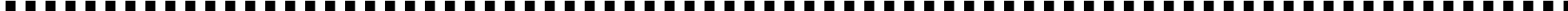  RESCREEN INFORMATION  Height: _________ in. 	Weight: _________ lbs. 	Body Mass Index: _________ Height: _________ in. 	Weight: _________ lbs. 	Body Mass Index: _________ Percentile: _________ Blood Pressure: Systolic _________ Diastolic _________ Percentile: _________ Vision: (pass or fail)    	 	 	 	 Hearing: (pass or fail) 	Right  	     	 Left 	 	       	  	Right  	      Left Near 	___________ 	___________ 	 	 1000 Hz ___________ ___________ Far 	___________ 	___________ 	 	 2000 Hz ___________ ___________ Glasses / Contacts (circle only if wearing) 	 	 4000 Hz ___________ ___________ Blood Pressure:  Systolic _________ Diastolic ______Blood Pressure:  Systolic _________ Diastolic ______Blood Pressure:  Systolic _________ Diastolic ______Blood Pressure:  Systolic _________ Diastolic ______Date_________ Time_________ Date_________ Time_________ Date_________ Time_________  	 	Systolic _________ Diastolic _________  	 	Systolic _________ Diastolic _________  	 	Systolic _________ Diastolic _________  	 	Systolic _________ Diastolic _________ Date_________ Time_________ Date_________ Time_________ Date_________ Time_________ Date_________ Time_________ Date_________ Time_________ Date_________ Time_________ Vision: (pass or fail)    	 	 Vision: (pass or fail)    	 	 Hearing: (pass or fail) Hearing: (pass or fail) 	Right  	     	 Left 	 	Right  	     	 Left 	  	Right  	       	Right  	      Left Near 	___________ 	___________ Near 	___________ 	___________ 1000 Hz ___________ 1000 Hz ___________ ___________ Far 	___________ 	___________ Far 	___________ 	___________ 2000 Hz ___________ 2000 Hz ___________ ___________ Glasses / Contacts (circle only if wearing) Glasses / Contacts (circle only if wearing) 4000 Hz ___________ 4000 Hz ___________ ___________ Date_________   	 	 Date_________   	 	 Date_________ Date_________ FINAL SCREENING RESULTS: FINAL SCREENING RESULTS: FINAL SCREENING RESULTS: FINAL SCREENING RESULTS: FINAL SCREENING RESULTS: FINAL SCREENING RESULTS: FINAL SCREENING RESULTS: TYPE OF SCREENING TYPE OF SCREENING WITHIN NORMAL RANGE WITHIN NORMAL RANGE PHYSICIAN REFERRAL RECOMMENDED PHYSICIAN REFERRAL RECOMMENDED PHYSICIAN REFERRAL RECOMMENDED BODY MASS INDEX BODY MASS INDEX BLOOD PRESSURE BLOOD PRESSURE VISION VISION HEARING HEARING SCOLIOSIS (6TH GRADE ONLY) SCOLIOSIS (6TH GRADE ONLY) 